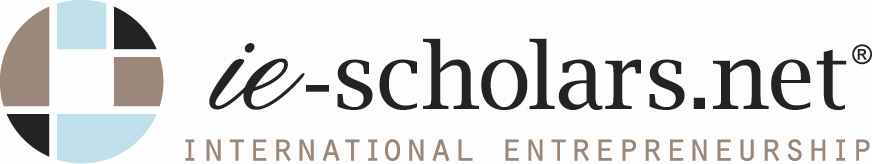 Application to attend ie-scholars PhD colloquiumAugust 1-2, 2013Contact informationProgram informationInformation about dissertation researchChallenge facing your research that you would like to address during the colloquiumIn addition to this form please attach an electronic copy of your research plan (max 10 pages) to this application.Please note: Information provided on this form will be provided to all colloquium participants. Completing and submitting this form constitutes consent to share the included information in printed or electronic form with colloquium attendees and invited presenters/faculty mentors.Family name:Given name:Postal address: (Make sure to include country and postal code.)Postal address: (Make sure to include country and postal code.)E-mail address:E-mail address:Telephone number:Telephone number:University:Department/School:Number of years in PhD program by August 2013:Number of years in PhD program by August 2013:Expected graduation date:Expected graduation date:Name of supervisor(s):Name of supervisor(s):Dissertation title:Abstract: (Insert a 300-600 word description of your planned research. To the extent possible given the stage in your program, clearly identify the research question, its positioning in the literature, your planned method and expected scholarly and practical contributions.)Challenge relates primarily to: (Please check one) Specification of research question(s)Positioning the question in the literature/theory developmentMethod or statistical technique Data availability/gatheringOther (Please describe in 1-5 words):Description: (Insert a description of the challenge you would like to discuss during the colloquium. Participants will be grouped according to similar challenges and have an opportunity to work through their issue with each other and senior faculty.)